Informe Final Control Cuota de Captura Recurso Camarón Nailon (Heterocarpus reedi) II-VIII Región, Año 2018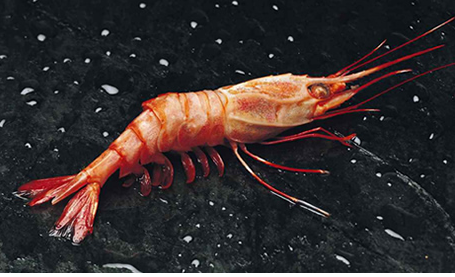 Unidad de Control de CuotasSUBDIRECCION DE PESQUERIASSERVICIO NACIONAL DE PESCA Y ACUICULTURAEnero 20191. OBJETIVO Entregar los antecedentes de cuota de captura 2018 del Camarón Nailon (Heterocarpus reedi) II-VIII, su consumo según las distintas unidades de pesquería e identificar los agentes asignatarios que incumplieron los criterios de control establecidos en la normativa pesquera. 2. ANTECEDENTESCuotas de Captura Global Camarón nailon año 2018Tabla 1. Cuota de Captura y distribución en Toneladas Camarón Nailon II-VIII, año 2018.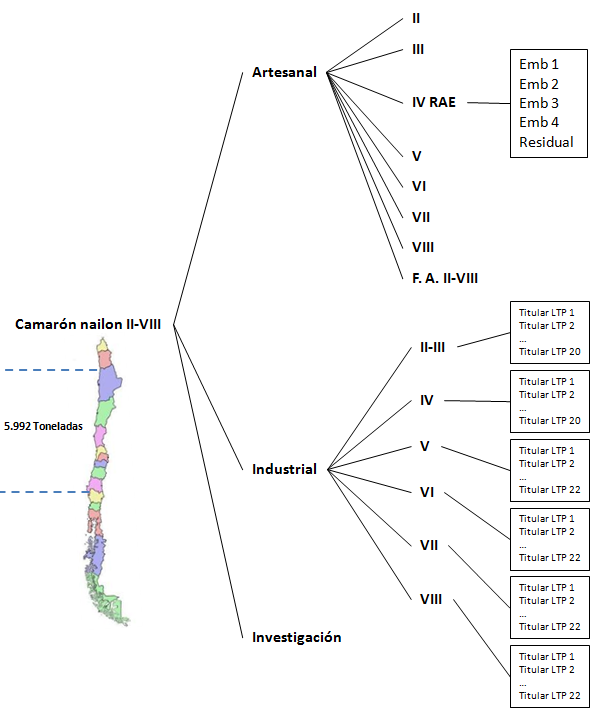 Figura 1. Niveles de Fraccionamiento Cuota Camarón Nailon II-VIII, año 20182.2  Normativa que estableció Cuota de Captura y DistribuciónDec. Ex. N° 672-2017 Establece Cuotas Anuales de Captura Especie Langostino Amarillo, V-VIII Regiones. Año 2018. (Publicado en Página Web 10-11-2017) (F.D.O. 15-11-2017)Dec. Ex. N° 777-2017 Establece Cuotas Anuales de Captura Para Unidades de Pesquerías de Crustáceos Demersales Sometidos a Licencias Transables de Pesca, Año 2018. (Publicado en Página Web 19-12-2017) (F.D.O. 21-12-2017)Res. Ex. N° 4337-2017 Establece distribución de las fracciones artesanales de crustáceos demersales por región, año 2018. (Publicado en Página Web 21-12-2017)Res. Ex. N° 4437-2017 Establece distribución la Distribución de la fracción artesanal de crustáceos demersales, IV Región, año 2018Dec. Ex. N° 30-2018 Establece Cuotas Anuales de Captura de Crustáceos Demersales que Indica Fuera de sus Unidades de Pesquería, Años 2018-2020. (Publicado en Página Web 22-01-2018) (F.D.O. 24-01-2018)Movimientos de Cuotas (Cesiones, transferencias, negocios traslaticios y no traslaticios)Artesanal-ArtesanalNo hayArtesanal-IndustrialR EX N° 597-2018, Autoriza Cesión 22,475 ton desde Artesanal IV a Industrial LTPR Ex N° 2779-2018, Autoriza Cesión de 10 ton desde Artesanal IV a Industrial LTPR EX N° 4309-2018. Autoriza Cesión de 60 ton desde Artesanal IV a Industrial LTPIndustrial-ArtesanalNo hayIndustrial-Industrial CERTIFICADO  N° 07-2018, Arriendo Camarón nailon II-VIIICERTIFICADO  N° 09-2018, Arriendo Camarón nailon II-VIIICERTIFICADO  N° 13-2018, Arriendo Camarón nailon II-VIII	R EX N°	512-2018, Compra/Venta Camarón nailon, II a VIII regiónR EX N°	514-2018, Compra/Venta Camarón nailon, II a VIII regiónR EX N°	516-2018, Compra/Venta Camarón nailon, II a VIII regiónR EX N°	522-2018, Deja sin efecto Camarón nailon, II a VIII regiónR EX N°	523-2018, Deja sin efecto Camarón nailon, II a VIII regiónR EX N°	524-2018, Compra/Venta Camarón nailon, II a VIII regiónR EX N°	561-2018, Deja sin efecto Camarón nailon, II a VIII regiónR EX N°	562-2018, Deja sin efecto Camarón nailon, II a VIII regiónR EX N°	601-2018, Deja sin efecto Camarón nailon, II a VIII regiónR EX N°	851-2018, Rectifica N° 601-2018 Camarón nailon, II a VIII regiónR EX N°	1528-2018, Compra/Venta Camarón nailon, II a VIII regiónR EX N°	1529-2018, Compra/Venta Camarón nailon, II a VIII regiónR EX N°	1530-2018, Compra/venta Camarón nailon, II a VIII regiónR EX N°	1713-2018, Compra/Venta FIDE Camarón nailon, II a VIII regiónR EX N°	1714-2018, Compra/Venta FIDE Camarón nailon, II a VIII regiónR EX N°	1715-2018, Compra/Venta FIDE Camarón nailon, II a VIII regiónR EX N°	1716-2018, Compra/Venta FIDE Camarón nailon, II a VIII regiónR EX N°	1717-2018, Compra/Venta FIDE Camarón nailon, II a VIII regiónR EX N°	1718-2018, Compra/Venta FIDE Camarón nailon, II a VIII regiónR EX N°	1719-2018, Compra/Venta FIDE Camarón nailon, II a VIII regiónR EX N°	1720-2018, Compra/Venta FIDE Camarón nailon, II a VIII regiónR EX N°	1721-2018, Compra/Venta FIDE Camarón nailon, II a VIII regiónR EX N°	1722-2018, Compra/Venta FIDE Camarón nailon, II a VIII regiónR EX N°	1723-2018, Compra/Venta FIDE Camarón nailon, II a VIII regiónR EX N°	1724-2018, Compra/Venta FIDE Camarón nailon, II a VIII regiónR EX N°	1725-2018, Compra/Venta FIDE Camarón nailon, II a VIII regiónR EX N°	2779-2018, Compra/Venta Camarón nailon, II a VIII regiónR EX N°	2876-2018, Deja sin efecto fideicomiso Camarón nailon, II a VIII regiónR EX N°	3251-2018, Compraventa FIDE Camarón nailon, II a VIII regiónR EX N°	3252-2018, Compraventa FIDE Camarón nailon, II a VIII regiónR EX N°	3253-2018, Compraventa FIDE Camarón nailon, II a VIII regiónR EX N°	3254-2018, Compraventa FIDE Camarón nailon, II a VIII regiónR EX N°	3255-2018, Compraventa FIDE Camarón nailon, II a VIII regiónR EX N°	3256-2018, Compraventa FIDE Camarón nailon, II a VIII regiónR EX N°	3257-2018, Compraventa FIDE Camarón nailon, II a VIII regiónR EX N°	3258-2018, Compraventa FIDE Camarón nailon, II a VIII regiónR EX N°	3259-2018, Compraventa FIDE Camarón nailon, II a VIII regiónR EX N°	3260-2018, Compraventa FIDE Camarón nailon, II a VIII regiónR EX N°	3261-2018, Compraventa FIDE Camarón nailon, II a VIII regiónR EX N°	3262-2018, Compraventa FIDE Camarón nailon, II a VIII regiónR EX N°	3263-2018, Compraventa FIDE Camarón nailon, II a VIII regiónR EX N°	3959-2018, Compraventa FIDE Camarón nailon, II a VIII regiónConsumo de la Cuota Global de Captura	El consumo y control de la Cuota global de la pesquería Camarón Nailon II-VIII para el año 2018, se resume en la tabla 2.Tabla 2. Consumo cuota global Pesquería Camarón nailon II – VIII, año 2018. Toneladas.Se movieron mediante cesiones de cuota desde el sector Artesanal IV región a Industriales de LTP de la IV región, un total de 92,475 toneladasEn términos globales la Cuota de Captura, se cerró con un consumo de 4983,66 toneladas, correspondiente a un 83,17 % de la cuota global de captura establecida para la unidad de pesquería  II – VIII regiones (Tabla 1).De la cuota total asignada al sector artesanal,  fue consumido un total de 1020,511 toneladas correspondiente a un 79,32%, capturada principalmente en la región de Coquimbo (65,66%) y región de Valparaíso (100,42%).De la cuota total asignada al sector industrial,  fue consumido un 84,78% de la cuota efectiva, correspondiente a  3866,201 toneladas De la cuota asignada para investigación, esta se consumió un 80,79%, correspondiente a 96,948 toneladas  Consumo de la Cuota Artesanal Camarón nailon por asignatarioConsumo de la cuota asignada al sector artesanal del Camarón nailon II - VIII Regiones, por menor nivel de fraccionamiento, para el año 2018, se detalla en la tabla 3.Tabla 3. Consumo cuota Artesanal Camarón nailon por asignatario, año 2018 (Toneladas)Consumo de la Cuota LTP Camarón nailon por asignatarioLas cuotas del sector industrial de camarón nailon,  fracción industrial de la pesquería Camarón nailon II – VIII Región, tiene un fraccionamiento regional y es dividida entre los distintos titulares de Licencias Transable de Pesca (LTP), conforme al su coeficiente de participación asignado para la mencionada pesquería. Parra toda la unidad de pesquería II – VIII, la cuota consumida se resume la Tabla 4.Tabla 4. Consumo cuota Total Camarón nailon II-VIII, por Asignatarios LTP, año 2018. ToneladasTabla 5. Consumo cuota industrial Camarón nailon II-III, por Asignatarios LTP, año 2018. ToneladasTabla 6. Consumo cuota industrial Camarón nailon IV, por Asignatarios LTP, año 2018. ToneladasTabla 7. Consumo cuota industrial Camarón nailon V, por Asignatarios LTP, año 2018. ToneladasTabla 8. Consumo cuota industrial Camarón nailon VI, por Asignatarios LTP, año 2018. ToneladasTabla 9. Consumo cuota industrial Camarón nailon VII, por Asignatarios LTP, año 2018. ToneladasTabla 10. Consumo cuota industrial Camarón nailon VIII, por Asignatarios LTP, año 2018. Toneladas3. RESULTADOS  Sobreconsumo de la cuota asignada a Camarón nailon año 2018De acuerdo a la información estadística de las capturas disponible a la fecha del presente informe, a los reportes de cuotas regionales enviados por cada una de las direcciones regionales y a los movimientos de cuotas proporcionados por la Subsecretaria de Pesca y el Servicio Nacional de Pesca y Acuicultura, a continuación se informa si existen sobreconsumos respecto de las cuotas asignadas  año 2018, según fraccionamiento y asignatarios de la pesquería. Si bien los datos se encuentran registrados y validados a la fecha, es posible que estos varíen por entrega adicional de información, toda vez que se den por comunicados a los titulares mencionados y/o se aporte información adicional no considerada.Cada región deberá analizar los antecedentes entregados en este informe y tomar las acciones correspondientes, toda vez que exista un sobreconsumo.Sobreconsumos en cuotas artesanales año 2018. La tabla 11, se informa que de la cuota artesanal Camarón nailon II – VIII año 2018, en la región de Valparaíso fue de 0,418% correspondiente a 2,384 toneladas de exceso. Tabla 11.  Sobreconsumo cuota Artesanal Camarón nailon II -VIII Región,  V Región. ToneladasEn las otras regiones que componen la Unidad de pesquería, no se detectaron asignatarios con sobreconsumos de la cuota establecida.Sobreconsumos en cuotas industriales LTP año 2018No existieron sobreconsumos en asignaciones de cuota Industrial LTP para la pesquería de Camarón nailon II – VIII Regiones. Fraccionamiento Camarón Nailon II-VIII RegionesCuota asignada (toneladas)Cuota Global año 20185992Reserva Investigación 120Remanente5872FRACCION INDUSTRIAL  39400Objetivo II-III Región  48       Enero-Julio43       Octubre-Diciembre5       Objetivo IV Región  730       Enero-Julio450       Octubre-Diciembre50       Objetivo IV Región  (con descuento art. 16° transitorio)500       Enero-Julio450       Octubre-Diciembre50Objetivo V Región  1000       Enero-Julio900       Octubre-Diciembre100Objetivo VI Región  750       Enero-Julio675       Octubre-Diciembre75Objetivo VII Región  1500       Enero-Julio1350       Octubre-Diciembre150Objetivo VIII Región  670       Enero-Julio603       Octubre-Diciembre67FRACCION ARTESANAL con incremento art. 16° transitorio1404                 Incremento art. 16° transitorio230              F. Acompañante25             Objetivo Artesanal 1149U PesqueríaFraccionamientosCuota anual asignadaMovimientosCuota EfectivaCapturaSaldoConsumo %Camarón nailon II - VIIIArtesanal II4,0000,0004,0000,0004,0000%Camarón nailon II - VIIIArtesanal III15,0000,00015,0000,00015,0000%Camarón nailon II - VIIIArtesanal IV (incremento art 16° trans)775,000-92,475682,525448,127234,39866.66%Camarón nailon II - VIIIArtesanal V570,0000,000570,000572,384-2,384100.42%Camarón nailon II - VIIIArtesanal VI5,0000,0005,0000,0005,0000%Camarón nailon II - VIIIArtesanal VII5,0000,0005,0000,0005,0000%Camarón nailon II - VIIIArtesanal VIII5,0000,0005,0000,0005,0000%Camarón nailon II - VIIIFA25,0000,00025,0000,00025,0000%Camarón nailon II - VIIIIndustrial Ltp II -III48,0100,00048,0100,00048,0100%Camarón nailon II - VIIIIndustrial Ltp IV500,00092,475592,475415,886176,58970,19%Camarón nailon II - VIIIIndustrial Ltp V1000,0000,0001000,000816,162183,83881,62%Camarón nailon II - VIIIIndustrial Ltp VI750,0000,000750,000665,18984,81188,69%Camarón nailon II - VIIIIndustrial Ltp VII1500,0000,0001500,0001361,723138,27790,78%Camarón nailon II - VIII  Industrial Ltp VIII  670,0000,000670,000607,24162,75990,63%Camarón nailon II - VIIIInvestigación II-VIII120,0000,000120,00096,94823,05280,79%Camarón nailon II - VIIIImprevisto0,0000,0000,0000,0000,0000,000Camarón nailon II - VIIITotal Camarón nailon II - VIII5992,00,05992,04983,661008,383,17%RegiónAsignatario de la CuotaCuota asignadaMovimientosCuota EfectivaCapturaSaldoConsumo %II Región de AntofagastaREGION404040,00%II Región de AntofagastaREGION404040,00%III Región de AtacamaREGION150150150,00%III Región de AtacamaREGION150150150,00%IV Región de CoquimboPUNTA TALCA224,75-22,48202,28169,8132,4683,95%IV Región de CoquimboPUNTA TALCA224,75-22,48202,28169,8132,4683,95%IV Región de CoquimboTRAUWUN I210,80210,8170,0140,7980,65%IV Región de CoquimboTRAUWUN I210,80210,8170,0140,7980,65%IV Región de CoquimboCHAFIC I162,75-10152,7546,02106,7330,13%IV Región de CoquimboCHAFIC I162,75-10152,7546,02106,7330,13%IV Región de CoquimboISLA TABON153,45-6093,4545,148,3548,26%IV Región de CoquimboISLA TABON153,45-6093,4545,148,3548,26%IV Región de CoquimboBOLSON RESIDUAL23,25023,2517,186,0773,89%IV Región de CoquimboBOLSON RESIDUAL23,25023,2517,186,0773,89%V Región de ValparaísoREGION5700570572,38-2,38100,42%V Región de ValparaísoREGION5700570572,38-2,38100,42%VI Región de O´HigginsREGION505050,00%VI Región de O´HigginsREGION505050,00%VII Región del MauleREGION505050,00%VII Región del MauleREGION505050,00%VIII Región del Bio BioREGION505050,00%VIII Región del Bio BioREGION505050,00%Total Camarón nailon II-VIII ArtesanalTotal Camarón nailon II-VIII Artesanal1379-92,4751286,531020,51266,0179,32%Total Camarón nailon II-VIII ArtesanalTotal Camarón nailon II-VIII Artesanal1379-92,4751286,531020,51266,0179,32%Unidad de pesquería Armador AsignatarioCuota Total Traspaso, Cesión, Arriendo Cuota EfectivaCaptura SaldoConsumido%Camarón nailon II - VIIIANTARTIC SEAFOOD S.A.889,312-167,005722,306682,68239,624394,51%Camarón nailon II - VIIIANTARTIC SEAFOOD S.A.889,312-167,005722,306682,68239,624394,51%Camarón nailon II - VIIIBAYCIC BAYCIC MARIA0,1340,0000,1340,0000,13390,00%Camarón nailon II - VIIIBAYCIC BAYCIC MARIA0,1340,0000,1340,0000,13390,00%Camarón nailon II - VIIIBLUMAR S.A.0,0000,0000,0000,0000,00000,00%Camarón nailon II - VIIIBLUMAR S.A.0,0000,0000,0000,0000,00000,00%Camarón nailon II - VIII BRACPESCA S.A.799,6455,675805,320793,81511,505098,57%Camarón nailon II - VIII BRACPESCA S.A.799,6455,675805,320793,81511,505098,57%Camarón nailon II - VIIICAMANCHACA PESCA SUR S.A.23,487-3,08420,4039,59110,812447,01%Camarón nailon II - VIIICAMANCHACA PESCA SUR S.A.23,487-3,08420,4039,59110,812447,01%Camarón nailon II - VIIIGRIMAR S.A. PESQ                      12,6850,00012,6850,00012,68470,00%Camarón nailon II - VIIIGRIMAR S.A. PESQ                      12,6850,00012,6850,00012,68470,00%Camarón nailon II - VIIIISLADAMAS S.A. PESQ.              1187,793-12,3761175,417844,159331,257671,82%Camarón nailon II - VIIIISLADAMAS S.A. PESQ.              1187,793-12,3761175,417844,159331,257671,82%Camarón nailon II - VIIILANDES S.A. SOC. PESQ.6,9240,0006,9240,0006,92410,00%Camarón nailon II - VIIILANDES S.A. SOC. PESQ.6,9240,0006,9240,0006,92410,00%Camarón nailon II - VIIIMOROZIN BAYCIC MARIA ANA 0,1340,0000,1340,0000,13400,00%Camarón nailon II - VIIIMOROZIN BAYCIC MARIA ANA 0,1340,0000,1340,0000,13400,00%Camarón nailon II - VIIIMOROZIN YURECIC MARIO0,1340,0000,1340,0000,13400,00%Camarón nailon II - VIIIMOROZIN YURECIC MARIO0,1340,0000,1340,0000,13400,00%Camarón nailon II - VIIIQUINTERO LTDA. SOC. PESQ. 0,0890,0000,0890,0000,08940,00%Camarón nailon II - VIIIQUINTERO LTDA. SOC. PESQ. 0,0890,0000,0890,0000,08940,00%Camarón nailon II - VIIIQUINTERO S.A. PESQ1521,36745,4341566,8011519,22947,571896,96%Camarón nailon II - VIIIQUINTERO S.A. PESQ1521,36745,4341566,8011519,22947,571896,96%Camarón nailon II - VIIIRUBIO Y MAUAD LTDA0,045164,629164,6740,000164,67370,00%Camarón nailon II - VIIIRUBIO Y MAUAD LTDA0,045164,629164,6740,000164,67370,00%Camarón nailon II - VIIIANTONIO CRUZ CORDOVA NAKOUZI E.I.R.L20,9680,00020,96816,0164,952376,38%Camarón nailon II - VIIIANTONIO CRUZ CORDOVA NAKOUZI E.I.R.L20,9680,00020,96816,0164,952376,38%Camarón nailon II - VIIIENFEMAR LTDA. SOC. PESQ.1,2060,0001,2060,0001,20640,00%Camarón nailon II - VIIIENFEMAR LTDA. SOC. PESQ.1,2060,0001,2060,0001,20640,00%Camarón nailon II - VIIIALIMENTOS ALSAN LTDA0,402-0,4020,0000,0000,00000,00%Camarón nailon II - VIIIALIMENTOS ALSAN LTDA0,402-0,4020,0000,0000,00000,00%Camarón nailon II - VIIICONGELADOS  PACIFICO SpA hoy PACIFICBLU SpA1,22556,52057,7450,00057,74490,00%Camarón nailon II - VIIICONGELADOS  PACIFICO SpA hoy PACIFICBLU SpA1,22556,52057,7450,00057,74490,00%Camarón nailon II - VIIISOC. DISTRIBUIDORA DE PRODUCTOS DEL MAR LTDA.0,0000,0000,0000,0000,00050,00%Camarón nailon II - VIIISOC. DISTRIBUIDORA DE PRODUCTOS DEL MAR LTDA.0,0000,0000,0000,0000,00050,00%Camarón nailon II - VIIIDA VENEZIA RETAMALES ANTONIO0,0450,0000,0450,0000,04470,00%Camarón nailon II - VIIIDA VENEZIA RETAMALES ANTONIO0,0450,0000,0450,0000,04470,00%Camarón nailon II - VIIIPESCA FINA SpA. hoy PACIFICBLU SpA.2,4140,0002,4140,0002,41410,00%Camarón nailon II - VIIIPESCA FINA SpA. hoy PACIFICBLU SpA.2,4140,0002,4140,0002,41410,00%Camarón nailon II - VIIICRISTIAN MARDONES PANTOJA0,0001,0281,0280,0001,02800,00%Camarón nailon II - VIIICRISTIAN MARDONES PANTOJA0,0001,0281,0280,0001,02800,00%Camarón nailon II - VIIIPESQUERA CMK LTDA.0,0001,0281,0280,2180,810021,21%Camarón nailon II - VIIIPESQUERA CMK LTDA.0,0001,0281,0280,2180,810021,21%Camarón nailon II - VIIIJORGE COFRE REYES0,0001,0281,0280,4910,53700,478Camarón nailon II - VIIIJORGE COFRE REYES0,0001,0281,0280,4910,53700,478Camarón nailon II - VIIITOTAL ASIGNATARIOS LTP4468,00992,4754560,4843866,201694,28384,776%Camarón nailon II - VIIITOTAL ASIGNATARIOS LTP4468,00992,4754560,4843866,201694,28384,776%U. de pesquería Armador AsignatarioCuota Asignada Traspaso, Cesión, ArriendoCuota EfectivaCapturaSaldo (t)Consumo %Camarón nailon II - IIIANTARTIC SEAFOOD S.A.9,554-1,7947,7600,0007,7600,00%Camarón nailon II - IIIANTARTIC SEAFOOD S.A.9,554-1,7947,7600,0007,7600,00%Camarón nailon II - IIIBAYCIC BAYCIC MARIA0,0010,0000,0010,0000,0010,00%Camarón nailon II - IIIBAYCIC BAYCIC MARIA0,0010,0000,0010,0000,0010,00%Camarón nailon II - IIIBLUMAR S.A.0,0000,0000,0000,0000,0000%Camarón nailon II - IIIBLUMAR S.A.0,0000,0000,0000,0000,0000%Camarón nailon II - III BRACPESCA S.A.8,591-0,1808,4100,0008,4100,00%Camarón nailon II - III BRACPESCA S.A.8,591-0,1808,4100,0008,4100,00%Camarón nailon II - IIICAMANCHACA PESCA SUR S.A.0,2520,0000,2520,0000,2520,00%Camarón nailon II - IIICAMANCHACA PESCA SUR S.A.0,2520,0000,2520,0000,2520,00%Camarón nailon II - IIIGRIMAR S.A. PESQ                      0,1360,0000,1360,0000,1360,00%Camarón nailon II - IIIGRIMAR S.A. PESQ                      0,1360,0000,1360,0000,1360,00%Camarón nailon II - IIIISLADAMAS S.A. PESQ.              12,770-0,13312,6370,00012,6370,00%Camarón nailon II - IIIISLADAMAS S.A. PESQ.              12,770-0,13312,6370,00012,6370,00%Camarón nailon II - IIILANDES S.A. SOC. PESQ.0,0740,0000,0740,0000,0740,00%Camarón nailon II - IIILANDES S.A. SOC. PESQ.0,0740,0000,0740,0000,0740,00%Camarón nailon II - IIIMOROZIN BAYCIC MARIA ANA 0,0010,0000,0010,0000,0010,00%Camarón nailon II - IIIMOROZIN BAYCIC MARIA ANA 0,0010,0000,0010,0000,0010,00%Camarón nailon II - IIIMOROZIN YURECIC MARIO0,0010,0000,0010,0000,0010,00%Camarón nailon II - IIIMOROZIN YURECIC MARIO0,0010,0000,0010,0000,0010,00%Camarón nailon II - IIIQUINTERO LTDA. SOC. PESQ. 0,0010,0000,0010,0000,0010,00%Camarón nailon II - IIIQUINTERO LTDA. SOC. PESQ. 0,0010,0000,0010,0000,0010,00%Camarón nailon II - IIIQUINTERO S.A. PESQ16,344-0,15616,1880,00016,1880,00%Camarón nailon II - IIIQUINTERO S.A. PESQ16,344-0,15616,1880,00016,1880,00%Camarón nailon II - IIIRUBIO Y MAUAD LTDA0,0001,6611,6620,0001,6620,00%Camarón nailon II - IIIRUBIO Y MAUAD LTDA0,0001,6611,6620,0001,6620,00%Camarón nailon II - IIIANTONIO CRUZ CORDOVA NAKOUZI E.I.R.L0,2250,0000,2250,0000,2250,00%Camarón nailon II - IIIANTONIO CRUZ CORDOVA NAKOUZI E.I.R.L0,2250,0000,2250,0000,2250,00%Camarón nailon II - IIIENFEMAR LTDA. SOC. PESQ.0,0130,0000,0130,0000,0130,00%Camarón nailon II - IIIENFEMAR LTDA. SOC. PESQ.0,0130,0000,0130,0000,0130,00%Camarón nailon II - IIIALIMENTOS ALSAN LTDA0,004-0,0040,0000,0000,0000%Camarón nailon II - IIIALIMENTOS ALSAN LTDA0,004-0,0040,0000,0000,0000%Camarón nailon II - IIICONGELADOS  PACIFICO SpA hoy PACIFICBLU SpA0,0130,6070,6200,0000,6200,00%Camarón nailon II - IIICONGELADOS  PACIFICO SpA hoy PACIFICBLU SpA0,0130,6070,6200,0000,6200,00%Camarón nailon II - IIISOC. DISTRIBUIDORA DE PRODUCTOS DEL MAR LTDA.0,0000,0000,0000,0000,0000,00%Camarón nailon II - IIISOC. DISTRIBUIDORA DE PRODUCTOS DEL MAR LTDA.0,0000,0000,0000,0000,0000,00%Camarón nailon II - IIIDA VENEZIA RETAMALES ANTONIO0,0000,0000,0000,0000,0000,00%Camarón nailon II - IIIDA VENEZIA RETAMALES ANTONIO0,0000,0000,0000,0000,0000,00%Camarón nailon II - IIIPESCA FINA SpA. hoy PACIFICBLU SpA.0,0260,0000,0260,0000,0260,00%Camarón nailon II - IIIPESCA FINA SpA. hoy PACIFICBLU SpA.0,0260,0000,0260,0000,0260,00%Camarón nailon II - IIICRISTIAN MARDONES PANTOJA0,0000,0000,0000,0000,0000%Camarón nailon II - IIICRISTIAN MARDONES PANTOJA0,0000,0000,0000,0000,0000%Camarón nailon II - IIIPESQUERA CMK LTDA.0,0000,0000,0000,0000,0000%Camarón nailon II - IIIPESQUERA CMK LTDA.0,0000,0000,0000,0000,0000%Camarón nailon II - IIIJORGE COFRE REYES0,0000,0000,0000,0000,0000%Camarón nailon II - IIIJORGE COFRE REYES0,0000,0000,0000,0000,0000%Camarón nailon II - IIITOTAL ASIGNATARIOS LTP II-III REGION48,010 0,000 48,010 0,000 48,010 0,00%Camarón nailon II - IIITOTAL ASIGNATARIOS LTP II-III REGION48,010 0,000 48,010 0,000 48,010 0,00%Unidad de pesquería Armador AsignatarioCuota Asignada Traspaso, Cesión, ArriendoCuota EfectivaCapturaSaldo (t)Consumo %Camarón nailon IVANTARTIC SEAFOOD S.A.99,520-18,68980,83167,85112,98083,942%Camarón nailon IVANTARTIC SEAFOOD S.A.99,520-18,68980,83167,85112,98083,942%Camarón nailon IVBAYCIC BAYCIC MARIA0,0150,0000,0150,0000,0150,000%Camarón nailon IVBAYCIC BAYCIC MARIA0,0150,0000,0150,0000,0150,000%Camarón nailon IVBLUMAR S.A.0,0000,0000,0000,0000,0000%Camarón nailon IVBLUMAR S.A.0,0000,0000,0000,0000,0000%Camarón nailon IV BRACPESCA S.A.89,48620,595110,081109,8700,21199,809%Camarón nailon IV BRACPESCA S.A.89,48620,595110,081109,8700,21199,809%Camarón nailon IVCAMANCHACA PESCA SUR S.A.2,6280,0002,6280,0002,6280,000%Camarón nailon IVCAMANCHACA PESCA SUR S.A.2,6280,0002,6280,0002,6280,000%Camarón nailon IVGRIMAR S.A. PESQ                      1,4200,0001,4200,0001,4200,000%Camarón nailon IVGRIMAR S.A. PESQ                      1,4200,0001,4200,0001,4200,000%Camarón nailon IVISLADAMAS S.A. PESQ.              132,921-1,385131,53636,42695,11027,693%Camarón nailon IVISLADAMAS S.A. PESQ.              132,921-1,385131,53636,42695,11027,693%Camarón nailon IVLANDES S.A. SOC. PESQ.0,7750,0000,7750,0000,7750,000%Camarón nailon IVLANDES S.A. SOC. PESQ.0,7750,0000,7750,0000,7750,000%Camarón nailon IVMOROZIN BAYCIC MARIA ANA 0,0150,0000,0150,0000,0150,000%Camarón nailon IVMOROZIN BAYCIC MARIA ANA 0,0150,0000,0150,0000,0150,000%Camarón nailon IVMOROZIN YURECIC MARIO0,0150,0000,0150,0000,0150,000%Camarón nailon IVMOROZIN YURECIC MARIO0,0150,0000,0150,0000,0150,000%Camarón nailon IVQUINTERO LTDA. SOC. PESQ. 0,0100,0000,0100,0000,0100,000%Camarón nailon IVQUINTERO LTDA. SOC. PESQ. 0,0100,0000,0100,0000,0100,000%Camarón nailon IVQUINTERO S.A. PESQ170,25158,370228,621201,73926,88288,242%Camarón nailon IVQUINTERO S.A. PESQ170,25158,370228,621201,73926,88288,242%Camarón nailon IVRUBIO Y MAUAD LTDA0,00527,30427,3090,00027,3090,000%Camarón nailon IVRUBIO Y MAUAD LTDA0,00527,30427,3090,00027,3090,000%Camarón nailon IVANTONIO CRUZ CORDOVA NAKOUZI E.I.R.L2,3470,0002,3470,0002,3470,000%Camarón nailon IVANTONIO CRUZ CORDOVA NAKOUZI E.I.R.L2,3470,0002,3470,0002,3470,000%Camarón nailon IVENFEMAR LTDA. SOC. PESQ.0,1350,0000,1350,0000,1350,000%Camarón nailon IVENFEMAR LTDA. SOC. PESQ.0,1350,0000,1350,0000,1350,000%Camarón nailon IVALIMENTOS ALSAN LTDA0,045-0,0450,0000,0000,0000,000%Camarón nailon IVALIMENTOS ALSAN LTDA0,045-0,0450,0000,0000,0000,000%Camarón nailon IVCONGELADOS  PACIFICO SpA hoy PACIFICBLU SpA0,1376,3256,4620,0006,4620,000%Camarón nailon IVCONGELADOS  PACIFICO SpA hoy PACIFICBLU SpA0,1376,3256,4620,0006,4620,000%Camarón nailon IVSOC. DISTRIBUIDORA DE PRODUCTOS DEL MAR LTDA.0,0000,0000,0000,0000,0000%Camarón nailon IVSOC. DISTRIBUIDORA DE PRODUCTOS DEL MAR LTDA.0,0000,0000,0000,0000,0000%Camarón nailon IVDA VENEZIA RETAMALES ANTONIO0,0050,0000,0050,0000,0050,000%Camarón nailon IVDA VENEZIA RETAMALES ANTONIO0,0050,0000,0050,0000,0050,000%Camarón nailon IVPESCA FINA SpA. hoy PACIFICBLU SpA.0,2700,0000,2700,0000,2700,000%Camarón nailon IVPESCA FINA SpA. hoy PACIFICBLU SpA.0,2700,0000,2700,0000,2700,000%Camarón nailon IVCRISTIAN MARDONES PANTOJA0,0000,0000,0000,0000,0000%Camarón nailon IVCRISTIAN MARDONES PANTOJA0,0000,0000,0000,0000,0000%Camarón nailon IVPESQUERA CMK LTDA.0,0000,0000,0000,0000,0000%Camarón nailon IVPESQUERA CMK LTDA.0,0000,0000,0000,0000,0000%Camarón nailon IVJORGE COFRE REYES0,0000,0000,0000,0000,0000%Camarón nailon IVJORGE COFRE REYES0,0000,0000,0000,0000,0000%Camarón nailon IVTOTAL ASIGNATARIOS LTP IV REGION500,000 92,475 592,475 415,886 176,589 70,19%Camarón nailon IVTOTAL ASIGNATARIOS LTP IV REGION500,000 92,475 592,475 415,886 176,589 70,19%Unidad de pesquería Armador AsignatarioCuota Asignada Traspaso, Cesión, ArriendoCuota EfectivaCapturaSaldo (t)Consumo %Camarón nailon VANTARTIC SEAFOOD S.A.199,040-37,378161,662158,1763,48697,844%Camarón nailon VANTARTIC SEAFOOD S.A.199,040-37,378161,662158,1763,48697,844%Camarón nailon VBAYCIC BAYCIC MARIA0,0300,0000,0300,0000,0300,000%Camarón nailon VBAYCIC BAYCIC MARIA0,0300,0000,0300,0000,0300,000%Camarón nailon VBLUMAR S.A.0,0000,0000,0000,0000,0000%Camarón nailon VBLUMAR S.A.0,0000,0000,0000,0000,0000%Camarón nailon V BRACPESCA S.A.178,972-3,760175,212175,0270,18599,895%Camarón nailon V BRACPESCA S.A.178,972-3,760175,212175,0270,18599,895%Camarón nailon VCAMANCHACA PESCA SUR S.A.5,257-1,2064,0510,0793,9721,950%Camarón nailon VCAMANCHACA PESCA SUR S.A.5,257-1,2064,0510,0793,9721,950%Camarón nailon VGRIMAR S.A. PESQ                      2,8390,0002,8390,0002,8390,000%Camarón nailon VGRIMAR S.A. PESQ                      2,8390,0002,8390,0002,8390,000%Camarón nailon VISLADAMAS S.A. PESQ.              265,842-2,770263,072144,694118,37855,002%Camarón nailon VISLADAMAS S.A. PESQ.              265,842-2,770263,072144,694118,37855,002%Camarón nailon VLANDES S.A. SOC. PESQ.1,5500,0001,5500,0001,5500,000%Camarón nailon VLANDES S.A. SOC. PESQ.1,5500,0001,5500,0001,5500,000%Camarón nailon VMOROZIN BAYCIC MARIA ANA 0,0300,0000,0300,0000,0300,000%Camarón nailon VMOROZIN BAYCIC MARIA ANA 0,0300,0000,0300,0000,0300,000%Camarón nailon VMOROZIN YURECIC MARIO0,0300,0000,0300,0000,0300,000%Camarón nailon VMOROZIN YURECIC MARIO0,0300,0000,0300,0000,0300,000%Camarón nailon VQUINTERO LTDA. SOC. PESQ. 0,0200,0000,0200,0000,0200,000%Camarón nailon VQUINTERO LTDA. SOC. PESQ. 0,0200,0000,0200,0000,0200,000%Camarón nailon VQUINTERO S.A. PESQ340,503-3,260337,243335,5571,68699,500%Camarón nailon VQUINTERO S.A. PESQ340,503-3,260337,243335,5571,68699,500%Camarón nailon VRUBIO Y MAUAD LTDA0,01034,60834,6180,00034,6180,000%Camarón nailon VRUBIO Y MAUAD LTDA0,01034,60834,6180,00034,6180,000%Camarón nailon VANTONIO CRUZ CORDOVA NAKOUZI E.I.R.L4,6930,0004,6932,4652,22852,525%Camarón nailon VANTONIO CRUZ CORDOVA NAKOUZI E.I.R.L4,6930,0004,6932,4652,22852,525%Camarón nailon VENFEMAR LTDA. SOC. PESQ.0,2700,0000,2700,0000,2700,000%Camarón nailon VENFEMAR LTDA. SOC. PESQ.0,2700,0000,2700,0000,2700,000%Camarón nailon VALIMENTOS ALSAN LTDA0,090-0,0900,0000,0000,0000,000%Camarón nailon VALIMENTOS ALSAN LTDA0,090-0,0900,0000,0000,0000,000%Camarón nailon VCONGELADOS  PACIFICO SpA hoy PACIFICBLU SpA0,27412,65012,9240,00012,9240,000%Camarón nailon VCONGELADOS  PACIFICO SpA hoy PACIFICBLU SpA0,27412,65012,9240,00012,9240,000%Camarón nailon VSOC. DISTRIBUIDORA DE PRODUCTOS DEL MAR LTDA.0,0000,0000,0000,0000,0000%Camarón nailon VSOC. DISTRIBUIDORA DE PRODUCTOS DEL MAR LTDA.0,0000,0000,0000,0000,0000%Camarón nailon VDA VENEZIA RETAMALES ANTONIO0,0100,0000,0100,0000,0100,000%Camarón nailon VDA VENEZIA RETAMALES ANTONIO0,0100,0000,0100,0000,0100,000%Camarón nailon VPESCA FINA SpA. hoy PACIFICBLU SpA.0,5400,0000,5400,0000,5400,000%Camarón nailon VPESCA FINA SpA. hoy PACIFICBLU SpA.0,5400,0000,5400,0000,5400,000%Camarón nailon VCRISTIAN MARDONES PANTOJA0,0000,4020,4020,0000,4020,000%Camarón nailon VCRISTIAN MARDONES PANTOJA0,0000,4020,4020,0000,4020,000%Camarón nailon VPESQUERA CMK LTDA.0,0000,4020,4020,0430,35910,697%Camarón nailon VPESQUERA CMK LTDA.0,0000,4020,4020,0430,35910,697%Camarón nailon VJORGE COFRE REYES0,0000,4020,4020,1210,28130,100%Camarón nailon VJORGE COFRE REYES0,0000,4020,4020,1210,28130,100%Camarón nailon VTOTAL ASIGNATARIOS LTP IV REGION1000,000 0,000 1000,000 816,162 183,838 81,62%Camarón nailon VTOTAL ASIGNATARIOS LTP IV REGION1000,000 0,000 1000,000 816,162 183,838 81,62%Unidad de pesquería Armador AsignatarioCuota Asignada Traspaso, Cesión, ArriendoCuota EfectivaCapturaSaldo (t)Consumo %Camarón nailon VIANTARTIC SEAFOOD S.A.149,280-28,034121,247114,7716,47694,659%Camarón nailon VIANTARTIC SEAFOOD S.A.149,280-28,034121,247114,7716,47694,659%Camarón nailon VIBAYCIC BAYCIC MARIA0,0230,0000,0230,0000,0230,000%Camarón nailon VIBAYCIC BAYCIC MARIA0,0230,0000,0230,0000,0230,000%Camarón nailon VIBLUMAR S.A.0,0000,0000,0000,0000,0000%Camarón nailon VIBLUMAR S.A.0,0000,0000,0000,0000,0000%Camarón nailon VI BRACPESCA S.A.134,229-2,820131,409131,1700,23999,818%Camarón nailon VI BRACPESCA S.A.134,229-2,820131,409131,1700,23999,818%Camarón nailon VICAMANCHACA PESCA SUR S.A.3,943-0,5373,4060,4402,96612,920%Camarón nailon VICAMANCHACA PESCA SUR S.A.3,943-0,5373,4060,4402,96612,920%Camarón nailon VIGRIMAR S.A. PESQ                      2,1290,0002,1290,0002,1290,000%Camarón nailon VIGRIMAR S.A. PESQ                      2,1290,0002,1290,0002,1290,000%Camarón nailon VIISLADAMAS S.A. PESQ.              199,382-2,078197,304162,64134,66382,432%Camarón nailon VIISLADAMAS S.A. PESQ.              199,382-2,078197,304162,64134,66382,432%Camarón nailon VILANDES S.A. SOC. PESQ.1,1620,0001,1620,0001,1620,000%Camarón nailon VILANDES S.A. SOC. PESQ.1,1620,0001,1620,0001,1620,000%Camarón nailon VIMOROZIN BAYCIC MARIA ANA 0,0230,0000,0230,0000,0230,000%Camarón nailon VIMOROZIN BAYCIC MARIA ANA 0,0230,0000,0230,0000,0230,000%Camarón nailon VIMOROZIN YURECIC MARIO0,0230,0000,0230,0000,0230,000%Camarón nailon VIMOROZIN YURECIC MARIO0,0230,0000,0230,0000,0230,000%Camarón nailon VIQUINTERO LTDA. SOC. PESQ. 0,0150,0000,0150,0000,0150,000%Camarón nailon VIQUINTERO LTDA. SOC. PESQ. 0,0150,0000,0150,0000,0150,000%Camarón nailon VIQUINTERO S.A. PESQ255,377-2,445252,932252,4520,48099,810%Camarón nailon VIQUINTERO S.A. PESQ255,377-2,445252,932252,4520,48099,810%Camarón nailon VIRUBIO Y MAUAD LTDA0,00825,95625,9640,00025,9640,000%Camarón nailon VIRUBIO Y MAUAD LTDA0,00825,95625,9640,00025,9640,000%Camarón nailon VIANTONIO CRUZ CORDOVA NAKOUZI E.I.R.L3,5200,0003,5203,715-0,195105,547%Camarón nailon VIANTONIO CRUZ CORDOVA NAKOUZI E.I.R.L3,5200,0003,5203,715-0,195105,547%Camarón nailon VIENFEMAR LTDA. SOC. PESQ.0,2030,0000,2030,0000,2030,000%Camarón nailon VIENFEMAR LTDA. SOC. PESQ.0,2030,0000,2030,0000,2030,000%Camarón nailon VIALIMENTOS ALSAN LTDA0,068-0,0670,0000,0000,0000,000%Camarón nailon VIALIMENTOS ALSAN LTDA0,068-0,0670,0000,0000,0000,000%Camarón nailon VICONGELADOS  PACIFICO SpA hoy PACIFICBLU SpA0,2069,4889,6930,0009,6930,000%Camarón nailon VICONGELADOS  PACIFICO SpA hoy PACIFICBLU SpA0,2069,4889,6930,0009,6930,000%Camarón nailon VISOC. DISTRIBUIDORA DE PRODUCTOS DEL MAR LTDA.0,0000,0000,0000,0000,0000%Camarón nailon VISOC. DISTRIBUIDORA DE PRODUCTOS DEL MAR LTDA.0,0000,0000,0000,0000,0000%Camarón nailon VIDA VENEZIA RETAMALES ANTONIO0,0080,0000,0080,0000,0080,000%Camarón nailon VIDA VENEZIA RETAMALES ANTONIO0,0080,0000,0080,0000,0080,000%Camarón nailon VIPESCA FINA SpA. hoy PACIFICBLU SpA.0,4050,0000,4050,0000,4050,000%Camarón nailon VIPESCA FINA SpA. hoy PACIFICBLU SpA.0,4050,0000,4050,0000,4050,000%Camarón nailon VICRISTIAN MARDONES PANTOJA0,0000,1790,1790,0000,1790,000%Camarón nailon VICRISTIAN MARDONES PANTOJA0,0000,1790,1790,0000,1790,000%Camarón nailon VIPESQUERA CMK LTDA.0,0000,1790,1790,0000,1790,000%Camarón nailon VIPESQUERA CMK LTDA.0,0000,1790,1790,0000,1790,000%Camarón nailon VIJORGE COFRE REYES0,0000,1790,1790,0000,1790,000%Camarón nailon VIJORGE COFRE REYES0,0000,1790,1790,0000,1790,000%Camarón nailon VITOTAL ASIGNATARIOS LTP VI REGION750,000 -0,000 750,000 665,189 84,811 88,69%Camarón nailon VITOTAL ASIGNATARIOS LTP VI REGION750,000 -0,000 750,000 665,189 84,811 88,69%Unidad de pesquería Armador AsignatarioCuota Asignada Traspaso, Cesión, ArriendoCuota EfectivaCapturaSaldo (t)Consumo %Camarón nailon VIIANTARTIC SEAFOOD S.A.298,560-56,067242,493238,4024,09198,313%Camarón nailon VIIANTARTIC SEAFOOD S.A.298,560-56,067242,493238,4024,09198,313%Camarón nailon VIIBAYCIC BAYCIC MARIA0,0450,0000,0450,0000,0450,000%Camarón nailon VIIBAYCIC BAYCIC MARIA0,0450,0000,0450,0000,0450,000%Camarón nailon VIIBLUMAR S.A.0,0000,0000,0000,0000,0000%Camarón nailon VIIBLUMAR S.A.0,0000,0000,0000,0000,0000%Camarón nailon VII BRACPESCA S.A.268,457-5,640262,817261,3271,49099,433%Camarón nailon VII BRACPESCA S.A.268,457-5,640262,817261,3271,49099,433%Camarón nailon VIICAMANCHACA PESCA SUR S.A.7,885-1,2066,6795,9490,73089,068%Camarón nailon VIICAMANCHACA PESCA SUR S.A.7,885-1,2066,6795,9490,73089,068%Camarón nailon VIIGRIMAR S.A. PESQ                      4,2590,0004,2590,0004,2590,000%Camarón nailon VIIGRIMAR S.A. PESQ                      4,2590,0004,2590,0004,2590,000%Camarón nailon VIIISLADAMAS S.A. PESQ.              398,763-4,155394,608343,96250,64687,165%Camarón nailon VIIISLADAMAS S.A. PESQ.              398,763-4,155394,608343,96250,64687,165%Camarón nailon VIILANDES S.A. SOC. PESQ.2,3250,0002,3250,0002,3250,000%Camarón nailon VIILANDES S.A. SOC. PESQ.2,3250,0002,3250,0002,3250,000%Camarón nailon VIIMOROZIN BAYCIC MARIA ANA 0,0450,0000,0450,0000,0450,000%Camarón nailon VIIMOROZIN BAYCIC MARIA ANA 0,0450,0000,0450,0000,0450,000%Camarón nailon VIIMOROZIN YURECIC MARIO0,0450,0000,0450,0000,0450,000%Camarón nailon VIIMOROZIN YURECIC MARIO0,0450,0000,0450,0000,0450,000%Camarón nailon VIIQUINTERO LTDA. SOC. PESQ. 0,0300,0000,0300,0000,0300,000%Camarón nailon VIIQUINTERO LTDA. SOC. PESQ. 0,0300,0000,0300,0000,0300,000%Camarón nailon VIIQUINTERO S.A. PESQ510,754-4,890505,864504,5471,31799,740%Camarón nailon VIIQUINTERO S.A. PESQ510,754-4,890505,864504,5471,31799,740%Camarón nailon VIIRUBIO Y MAUAD LTDA0,01551,91251,9270,00051,9270,000%Camarón nailon VIIRUBIO Y MAUAD LTDA0,01551,91251,9270,00051,9270,000%Camarón nailon VIIANTONIO CRUZ CORDOVA NAKOUZI E.I.R.L7,0400,0007,0407,0060,03499,524%Camarón nailon VIIANTONIO CRUZ CORDOVA NAKOUZI E.I.R.L7,0400,0007,0407,0060,03499,524%Camarón nailon VIIENFEMAR LTDA. SOC. PESQ.0,4050,0000,4050,0000,4050,000%Camarón nailon VIIENFEMAR LTDA. SOC. PESQ.0,4050,0000,4050,0000,4050,000%Camarón nailon VIIALIMENTOS ALSAN LTDA0,135-0,1350,0000,0000,0000,000%Camarón nailon VIIALIMENTOS ALSAN LTDA0,135-0,1350,0000,0000,0000,000%Camarón nailon VIICONGELADOS  PACIFICO SpA hoy PACIFICBLU SpA0,41118,97519,3860,00019,3860,000%Camarón nailon VIICONGELADOS  PACIFICO SpA hoy PACIFICBLU SpA0,41118,97519,3860,00019,3860,000%Camarón nailon VIISOC. DISTRIBUIDORA DE PRODUCTOS DEL MAR LTDA.0,0000,0000,0000,0000,0000%Camarón nailon VIISOC. DISTRIBUIDORA DE PRODUCTOS DEL MAR LTDA.0,0000,0000,0000,0000,0000%Camarón nailon VIIDA VENEZIA RETAMALES ANTONIO0,0150,0000,0150,0000,0150,000%Camarón nailon VIIDA VENEZIA RETAMALES ANTONIO0,0150,0000,0150,0000,0150,000%Camarón nailon VIIPESCA FINA SpA. hoy PACIFICBLU SpA.0,8100,0000,8100,0000,8100,000%Camarón nailon VIIPESCA FINA SpA. hoy PACIFICBLU SpA.0,8100,0000,8100,0000,8100,000%Camarón nailon VIICRISTIAN MARDONES PANTOJA0,0000,4020,4020,0000,4020,000%Camarón nailon VIICRISTIAN MARDONES PANTOJA0,0000,4020,4020,0000,4020,000%Camarón nailon VIIPESQUERA CMK LTDA.0,0000,4020,4020,1600,24239,801%Camarón nailon VIIPESQUERA CMK LTDA.0,0000,4020,4020,1600,24239,801%Camarón nailon VIIJORGE COFRE REYES0,0000,4020,4020,3700,03292,040%Camarón nailon VIIJORGE COFRE REYES0,0000,4020,4020,3700,03292,040%Camarón nailon VIITOTAL ASIGNATARIOS LTP VII1500,000 -0,000 1500,000 1361,723 138,277 90,78%Camarón nailon VIITOTAL ASIGNATARIOS LTP VII1500,000 -0,000 1500,000 1361,723 138,277 90,78%Unidad de pesquería Armador AsignatarioCuota Asignada Traspaso, Cesión, ArriendoCuota EfectivaCapturaSaldo (t)Consumo %Camarón nailon VIIIANTARTIC SEAFOOD S.A.133,357-25,043108,314103,4824,83295,539%Camarón nailon VIIIANTARTIC SEAFOOD S.A.133,357-25,043108,314103,4824,83295,539%Camarón nailon VIIIBAYCIC BAYCIC MARIA0,0200,0000,0200,0000,0200,000%Camarón nailon VIIIBAYCIC BAYCIC MARIA0,0200,0000,0200,0000,0200,000%Camarón nailon VIIIBLUMAR S.A.0,0000,0000,0000,0000,0000%Camarón nailon VIIIBLUMAR S.A.0,0000,0000,0000,0000,0000%Camarón nailon VIII BRACPESCA S.A.119,911-2,519117,392116,4210,97199,173%Camarón nailon VIII BRACPESCA S.A.119,911-2,519117,392116,4210,97199,173%Camarón nailon VIIICAMANCHACA PESCA SUR S.A.3,522-0,1353,3873,1230,26492,204%Camarón nailon VIIICAMANCHACA PESCA SUR S.A.3,522-0,1353,3873,1230,26492,204%Camarón nailon VIIIGRIMAR S.A. PESQ                      1,9020,0001,9020,0001,9020,000%Camarón nailon VIIIGRIMAR S.A. PESQ                      1,9020,0001,9020,0001,9020,000%Camarón nailon VIIIISLADAMAS S.A. PESQ.              178,114-1,856176,258156,43619,82288,754%Camarón nailon VIIIISLADAMAS S.A. PESQ.              178,114-1,856176,258156,43619,82288,754%Camarón nailon VIIILANDES S.A. SOC. PESQ.1,0380,0001,0380,0001,0380,000%Camarón nailon VIIILANDES S.A. SOC. PESQ.1,0380,0001,0380,0001,0380,000%Camarón nailon VIIIMOROZIN BAYCIC MARIA ANA 0,0200,0000,0200,0000,0200,000%Camarón nailon VIIIMOROZIN BAYCIC MARIA ANA 0,0200,0000,0200,0000,0200,000%Camarón nailon VIIIMOROZIN YURECIC MARIO0,0200,0000,0200,0000,0200,000%Camarón nailon VIIIMOROZIN YURECIC MARIO0,0200,0000,0200,0000,0200,000%Camarón nailon VIIIQUINTERO LTDA. SOC. PESQ. 0,0130,0000,0130,0000,0130,000%Camarón nailon VIIIQUINTERO LTDA. SOC. PESQ. 0,0130,0000,0130,0000,0130,000%Camarón nailon VIIIQUINTERO S.A. PESQ228,137-2,184225,953224,9341,01999,549%Camarón nailon VIIIQUINTERO S.A. PESQ228,137-2,184225,953224,9341,01999,549%Camarón nailon VIIIRUBIO Y MAUAD LTDA0,00723,18723,1940,00023,1940,000%Camarón nailon VIIIRUBIO Y MAUAD LTDA0,00723,18723,1940,00023,1940,000%Camarón nailon VIIIANTONIO CRUZ CORDOVA NAKOUZI E.I.R.L3,1440,0003,1442,8300,31490,004%Camarón nailon VIIIANTONIO CRUZ CORDOVA NAKOUZI E.I.R.L3,1440,0003,1442,8300,31490,004%Camarón nailon VIIIENFEMAR LTDA. SOC. PESQ.0,1810,0000,1810,0000,1810,000%Camarón nailon VIIIENFEMAR LTDA. SOC. PESQ.0,1810,0000,1810,0000,1810,000%Camarón nailon VIIIALIMENTOS ALSAN LTDA0,060-0,0600,0000,0000,0000%Camarón nailon VIIIALIMENTOS ALSAN LTDA0,060-0,0600,0000,0000,0000%Camarón nailon VIIICONGELADOS  PACIFICO SpA hoy PACIFICBLU SpA0,1848,4768,6590,0008,6590,000%Camarón nailon VIIICONGELADOS  PACIFICO SpA hoy PACIFICBLU SpA0,1848,4768,6590,0008,6590,000%Camarón nailon VIIISOC. DISTRIBUIDORA DE PRODUCTOS DEL MAR LTDA.0,0000,0000,0000,0000,0000%Camarón nailon VIIISOC. DISTRIBUIDORA DE PRODUCTOS DEL MAR LTDA.0,0000,0000,0000,0000,0000%Camarón nailon VIIIDA VENEZIA RETAMALES ANTONIO0,0070,0000,0070,0000,0070,000%Camarón nailon VIIIDA VENEZIA RETAMALES ANTONIO0,0070,0000,0070,0000,0070,000%Camarón nailon VIIIPESCA FINA SpA. hoy PACIFICBLU SpA.0,3620,0000,3620,0000,3620,000%Camarón nailon VIIIPESCA FINA SpA. hoy PACIFICBLU SpA.0,3620,0000,3620,0000,3620,000%Camarón nailon VIIICRISTIAN MARDONES PANTOJA0,0000,0450,0450,0000,0450,000%Camarón nailon VIIICRISTIAN MARDONES PANTOJA0,0000,0450,0450,0000,0450,000%Camarón nailon VIIIPESQUERA CMK LTDA.0,0000,0450,0450,0150,03033,333%Camarón nailon VIIIPESQUERA CMK LTDA.0,0000,0450,0450,0150,03033,333%Camarón nailon VIIIJORGE COFRE REYES0,0000,0450,0450,0000,0450,000%Camarón nailon VIIIJORGE COFRE REYES0,0000,0450,0450,0000,0450,000%Camarón nailon VIIITOTAL ASIGNATARIOS LTP VII670,000 0,000 670,000 607,241 62,759 90,63%Camarón nailon VIIITOTAL ASIGNATARIOS LTP VII670,000 0,000 670,000 607,241 62,759 90,63%FraccionamientoCuota anual asignadaMovimientosCuota EfectivaCapturaSaldoConsumo %Sobreconsumo Consumo % Región de Valparaíso570,0000,000570,000572,384-2,384100,418%-0,418%